АДМИНИСТРАЦИЯ КРАСНОСЕЛЬКУПСКОГО РАЙОНАРАСПОРЯЖЕНИЕ«24» августа 2023 г.	№ 425-Рс. КрасноселькупО начале отопительного сезона 2023-2024 годов в селе РаттаВ соответствии со статьей 6 Федерального закона от 27 июля 2010 года № 190-ФЗ «О теплоснабжении», статьей 16 Федерального закона от 06 октября 2003 года № 131-ФЗ «Об общих принципах организации местного самоуправления в Российской Федерации», Правилами предоставления коммунальных услуг собственникам и пользователям помещений в многоквартирных домах и жилых домов, утвержденными постановлением Правительства Российской Федерации от 06 мая 2011 года № 354, руководствуясь Уставом муниципального округа Красноселькупский район Ямало-Ненецкого автономного округа:1. Начать отопительный сезон 2023 - 2024 годов в селе Ратта с 00-00 часов 28 августа 2023 года.2. Рекомендовать юридическим лицам, индивидуальным предпринимателям, имеющим в собственности в оперативном управлении или в хозяйственном ведении источники теплоснабжения, инженерные сооружения и коммуникации, при подаче теплоносителя выполнять мероприятия, обеспечивающие регулирование тепловых режимов работы систем и сетей теплоснабжения.3. Опубликовать настоящее распоряжение в газете «Северный край» и разместить на официальном сайте муниципального округа Красноселькупский район Ямало-Ненецкого автономного округа.4. Настоящее распоряжение вступает в силу с момента его подписания.5. Контроль за исполнением настоящего распоряжения возложить на первого заместителя Главы Администрации Красноселькупского района.Глава Красноселькупского района	 Ю.В. Фишер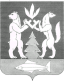 